ка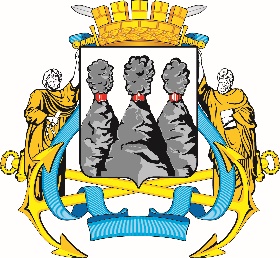 Ленинская ул., д. 14, Петропавловск-Камчатский, 683000Тел. (4152)30-25-80 (2450), факс (4152)42-52-29, e-mail: duma@pkgo.ru, duma.pkgo.ru ПРОТОКОЛ № 24заседания Комиссии Городской Думы Петропавловск-Камчатского городского округа по наградам15.04.2024                                                                           г. Петропавловск-Камчатский,ул. Ленинская, д. 14, зал № 429Время начала: 1400 часовВремя окончания: 1417 часовКто за то, чтобы начать работу Комиссии?Голосовали: «ЗА» - 7, единогласно.Решение принято.ПОВЕСТКА ДНЯ:1. О награждении Почетными грамотами Городской Думы Петропавловск-Камчатского городского округаДокладчик: Лиманов Андрей Сергеевич2. О награждении Благодарностями председателя Городской Думы Петропавловск-Камчатского городского округаДокладчик: Лиманов Андрей СергеевичГолосование за принятие повестки дня за основу«ЗА» - 7, единогласно.Председательствующий Комиссии собирает предложения и дополненияк повестке дняГолосование за принятие повестки дня в целом«ЗА» - 7, единогласно.ГОРОДСКАЯ ДУМАПЕТРОПАВЛОВСК-КАМЧАТСКОГОГОРОДСКОГО ОКРУГАКОМИССИЯ ГОРОДСКОЙ ДУМЫ ПЕТРОПАВЛОВСК-КАМЧАТКОГО ГОРОДСКОГО ОКРУГА ПО НАГРАДАМПредседательствующий:Председательствующий:Председательствующий:Лиманов А.С.-председатель Комиссии Городской Думы Петропавловск-Камчатского городского округа по наградам (далее – Комиссия), депутат Городской Думы Петропавловск-Камчатского городского округа по единому муниципальному избирательному округу, председатель Городской Думы Петропавловск-Камчатского городского округа.Присутствовали:Присутствовали:Присутствовали:Белкина М.А.-депутат Городской Думы Петропавловск-Камчатского городского округа по единому муниципальному избирательному округу;Гераскина Л.С.-секретарь Комиссии, консультант отдела организационной и кадровой работы управления организационно-правового обеспечения работы аппарата Городской Думы Петропавловск-Камчатского городского округа;Лесков Б.А.с 1403 по 1417-заместитель председателя Комиссии, депутат Городской Думы Петропавловск-Камчатского городского округа по избирательному округу № 5, заместитель председателя Городской Думы Петропавловск-Камчатского городского округа;Павленко Д.А.-депутат Городской Думы Петропавловск-Камчатского городского округа по избирательному округу № 2.Походий С.М.-депутат Городской Думы Петропавловск-Камчатского городского округа по единому муниципальному избирательному округу;Сароян С.А.-заместитель председателя Комиссии, депутат Городской Думы Петропавловск-Камчатского городского округа по избирательному округу № 8, заместитель председателя Городской Думы Петропавловск-Камчатского городского округа – председатель Комитета Городской Думы Петропавловск-Камчатского городского округа по бюджету, финансам и экономике;Шутова К.В.-советник отдела организационной и кадровой работы управления организационно-правового обеспечения работы аппарата Городской Думы Петропавловск-Камчатского городского округа.Отсутствовали:Отсутствовали:Отсутствовали:Витер И.В.-заслуженный работник культуры Российской Федерации, Почетный гражданин города Петропавловска-Камчатского, краевед, историк;Гаврилов С.В.-член Русского географического общества, член Союза журналистов России, писатель, краевед;Присутствовали работники аппарата Городской Думы Петропавловск-Камчатского городского округа:Присутствовали работники аппарата Городской Думы Петропавловск-Камчатского городского округа:Присутствовали работники аппарата Городской Думы Петропавловск-Камчатского городского округа:Глуховский Д.В.-руководитель аппарата Городской Думы Петропавловск-Камчатского городского округа.Морозов А.А.-начальник отдела организационной и кадровой работы управления организационно-правового обеспечения работы аппарата Городской Думы Петропавловск-Камчатского городского округа.1. СЛУШАЛИ:О награждении Почетными грамотами Городской Думы Петропавловск-Камчатского городского округа О награждении Почетными грамотами Городской Думы Петропавловск-Камчатского городского округа О награждении Почетными грамотами Городской Думы Петропавловск-Камчатского городского округа ВЫСТУПИЛИ:Лиманов А.С. (Походий Софии Мурадовне предлагаю воздержаться от голосования для награждения Почетными грамотами и Благодарностями председателя работников муниципального бюджетного общеобразовательного учреждения «Средняя школа № 4 имени А.М. Горького» Петропавловск-Камчатского городского округа), Походий С.М., Белкина М.А.Лиманов А.С. (Походий Софии Мурадовне предлагаю воздержаться от голосования для награждения Почетными грамотами и Благодарностями председателя работников муниципального бюджетного общеобразовательного учреждения «Средняя школа № 4 имени А.М. Горького» Петропавловск-Камчатского городского округа), Походий С.М., Белкина М.А.Лиманов А.С. (Походий Софии Мурадовне предлагаю воздержаться от голосования для награждения Почетными грамотами и Благодарностями председателя работников муниципального бюджетного общеобразовательного учреждения «Средняя школа № 4 имени А.М. Горького» Петропавловск-Камчатского городского округа), Походий С.М., Белкина М.А.РЕШИЛИ:1. Наградить Почетными грамотами Городской Думы Петропавловск-Камчатского городского округа: 1) за значительный вклад в развитие образования на территории Петропавловск-Камчатского городского округа, добросовестный труд, высокий уровень профессионализма и в связи с празднованием 130-летнего юбилея со дня основания муниципального бюджетного общеобразовательного учреждения «Средняя школа № 4 имени А.М. Горького» Петропавловск-Камчатского городского округа следующих работников:Алексееву Наталью Викторовну – учителя русского языка и литературы;Горбенко Михаила Валерьевича – учителя физической культуры;Зимоглядову Ольгу Анатольевну – учителя начальных классов;Котову Наталью Анатольевну – учителя начальных классов;Портнову Нину Евгеньевну – учителя физики и математики; Походий Софию Мурадовну – учителя русского языка и литературы.2. Наградить Почетными грамотами Городской Думы Петропавловск-Камчатского городского округа:1) за значительный вклад в развитие культуры на территории Петропавловск-Камчатского городского округа, добросовестный труд, высокий уровень профессионализма и в связи с празднованием общероссийского Дня библиотек следующих работников муниципального бюджетного учреждения культуры «Централизованная библиотечная система»:Кутузову Ларису Анатольевну – уборщика служебных помещений центральной детский библиотеки имени 
Г.Г. Поротова;Макаревич Анну Алексеевну – заведующего информационно-библиотечным центром.3. Секретарю Комиссии подготовить соответствующие постановления председателя Городской Думы Петропавловск-Камчатского городского округа о награждении Почетными грамотами Городской Думы Петропавловск-Камчатского городского округа.1. Наградить Почетными грамотами Городской Думы Петропавловск-Камчатского городского округа: 1) за значительный вклад в развитие образования на территории Петропавловск-Камчатского городского округа, добросовестный труд, высокий уровень профессионализма и в связи с празднованием 130-летнего юбилея со дня основания муниципального бюджетного общеобразовательного учреждения «Средняя школа № 4 имени А.М. Горького» Петропавловск-Камчатского городского округа следующих работников:Алексееву Наталью Викторовну – учителя русского языка и литературы;Горбенко Михаила Валерьевича – учителя физической культуры;Зимоглядову Ольгу Анатольевну – учителя начальных классов;Котову Наталью Анатольевну – учителя начальных классов;Портнову Нину Евгеньевну – учителя физики и математики; Походий Софию Мурадовну – учителя русского языка и литературы.2. Наградить Почетными грамотами Городской Думы Петропавловск-Камчатского городского округа:1) за значительный вклад в развитие культуры на территории Петропавловск-Камчатского городского округа, добросовестный труд, высокий уровень профессионализма и в связи с празднованием общероссийского Дня библиотек следующих работников муниципального бюджетного учреждения культуры «Централизованная библиотечная система»:Кутузову Ларису Анатольевну – уборщика служебных помещений центральной детский библиотеки имени 
Г.Г. Поротова;Макаревич Анну Алексеевну – заведующего информационно-библиотечным центром.3. Секретарю Комиссии подготовить соответствующие постановления председателя Городской Думы Петропавловск-Камчатского городского округа о награждении Почетными грамотами Городской Думы Петропавловск-Камчатского городского округа.1. Наградить Почетными грамотами Городской Думы Петропавловск-Камчатского городского округа: 1) за значительный вклад в развитие образования на территории Петропавловск-Камчатского городского округа, добросовестный труд, высокий уровень профессионализма и в связи с празднованием 130-летнего юбилея со дня основания муниципального бюджетного общеобразовательного учреждения «Средняя школа № 4 имени А.М. Горького» Петропавловск-Камчатского городского округа следующих работников:Алексееву Наталью Викторовну – учителя русского языка и литературы;Горбенко Михаила Валерьевича – учителя физической культуры;Зимоглядову Ольгу Анатольевну – учителя начальных классов;Котову Наталью Анатольевну – учителя начальных классов;Портнову Нину Евгеньевну – учителя физики и математики; Походий Софию Мурадовну – учителя русского языка и литературы.2. Наградить Почетными грамотами Городской Думы Петропавловск-Камчатского городского округа:1) за значительный вклад в развитие культуры на территории Петропавловск-Камчатского городского округа, добросовестный труд, высокий уровень профессионализма и в связи с празднованием общероссийского Дня библиотек следующих работников муниципального бюджетного учреждения культуры «Централизованная библиотечная система»:Кутузову Ларису Анатольевну – уборщика служебных помещений центральной детский библиотеки имени 
Г.Г. Поротова;Макаревич Анну Алексеевну – заведующего информационно-библиотечным центром.3. Секретарю Комиссии подготовить соответствующие постановления председателя Городской Думы Петропавловск-Камчатского городского округа о награждении Почетными грамотами Городской Думы Петропавловск-Камчатского городского округа.Решение принимается открытым голосованием:Решение принимается открытым голосованием:Решение принимается открытым голосованием:Голосовали: «за» - 8,«против» - 0,«воздержался» - 0.Голосовали: «за» - 8,«против» - 0,«воздержался» - 0.Голосовали: «за» - 8,«против» - 0,«воздержался» - 0.2. СЛУШАЛИ:О награждении Благодарностями председателя Городской Думы Петропавловск-Камчатского городского округа О награждении Благодарностями председателя Городской Думы Петропавловск-Камчатского городского округа О награждении Благодарностями председателя Городской Думы Петропавловск-Камчатского городского округа ВЫСТУПИЛИ:Лиманов А.С., Сароян С.А., Белкина М.А. Лиманов А.С., Сароян С.А., Белкина М.А. Лиманов А.С., Сароян С.А., Белкина М.А. РЕШИЛИ:1. Наградить Благодарностями председателя Городской Думы Петропавловск-Камчатского городского округа: 1) за особый вклад в развитие образования на территории Петропавловск-Камчатского городского округа, добросовестный труд и высокий уровень профессионализма следующих работников муниципального бюджетного общеобразовательного учреждения «Средняя школа № 4 имени А.М. Горького» Петропавловск-Камчатского городского округа: Веркеенко Олесю Святославовну – педагога-организатора;Нетёсу Ольгу Григорьевну – учителя-дефектолога.2. Наградить Благодарностями председателя Городской Думы Петропавловск-Камчатского городского округа: 1) за особый вклад в развитие культуры на территории Петропавловск-Камчатского городского округа, добросовестный труд и высокий уровень профессионализма следующих работников муниципального бюджетного учреждения культуры «Централизованная библиотечная система»:Карташову Татьяну Викторовну – заведующего сектором центральной детский библиотеки имени Г.Г. Поротова;Малахова Василия Ивановича – рабочего по комплексному обслуживанию здания информационно-библиотечного центра «Доступный город»;Никонову Надежду Андреевну – секретаря;Федорову Екатерину Геннадьевну – главного библиотекаря информационно-библиотечного центра.2) за особый вклад в развитие жилищно-коммунального хозяйства на территории Петропавловск-Камчатского городского округа, активную жизненную позицию, а также оперативную и качественную помощь пенсионеру-инвалиду Черкашина Андрея Андреевича – генерального директора общества с ограниченной ответственностью «УО Полюс».3. Секретарю Комиссии подготовить соответствующие постановления председателя Городской Думы Петропавловск-Камчатского городского округа о награждении Благодарностями председателя Городской Думы Петропавловск-Камчатского городского округа.1. Наградить Благодарностями председателя Городской Думы Петропавловск-Камчатского городского округа: 1) за особый вклад в развитие образования на территории Петропавловск-Камчатского городского округа, добросовестный труд и высокий уровень профессионализма следующих работников муниципального бюджетного общеобразовательного учреждения «Средняя школа № 4 имени А.М. Горького» Петропавловск-Камчатского городского округа: Веркеенко Олесю Святославовну – педагога-организатора;Нетёсу Ольгу Григорьевну – учителя-дефектолога.2. Наградить Благодарностями председателя Городской Думы Петропавловск-Камчатского городского округа: 1) за особый вклад в развитие культуры на территории Петропавловск-Камчатского городского округа, добросовестный труд и высокий уровень профессионализма следующих работников муниципального бюджетного учреждения культуры «Централизованная библиотечная система»:Карташову Татьяну Викторовну – заведующего сектором центральной детский библиотеки имени Г.Г. Поротова;Малахова Василия Ивановича – рабочего по комплексному обслуживанию здания информационно-библиотечного центра «Доступный город»;Никонову Надежду Андреевну – секретаря;Федорову Екатерину Геннадьевну – главного библиотекаря информационно-библиотечного центра.2) за особый вклад в развитие жилищно-коммунального хозяйства на территории Петропавловск-Камчатского городского округа, активную жизненную позицию, а также оперативную и качественную помощь пенсионеру-инвалиду Черкашина Андрея Андреевича – генерального директора общества с ограниченной ответственностью «УО Полюс».3. Секретарю Комиссии подготовить соответствующие постановления председателя Городской Думы Петропавловск-Камчатского городского округа о награждении Благодарностями председателя Городской Думы Петропавловск-Камчатского городского округа.1. Наградить Благодарностями председателя Городской Думы Петропавловск-Камчатского городского округа: 1) за особый вклад в развитие образования на территории Петропавловск-Камчатского городского округа, добросовестный труд и высокий уровень профессионализма следующих работников муниципального бюджетного общеобразовательного учреждения «Средняя школа № 4 имени А.М. Горького» Петропавловск-Камчатского городского округа: Веркеенко Олесю Святославовну – педагога-организатора;Нетёсу Ольгу Григорьевну – учителя-дефектолога.2. Наградить Благодарностями председателя Городской Думы Петропавловск-Камчатского городского округа: 1) за особый вклад в развитие культуры на территории Петропавловск-Камчатского городского округа, добросовестный труд и высокий уровень профессионализма следующих работников муниципального бюджетного учреждения культуры «Централизованная библиотечная система»:Карташову Татьяну Викторовну – заведующего сектором центральной детский библиотеки имени Г.Г. Поротова;Малахова Василия Ивановича – рабочего по комплексному обслуживанию здания информационно-библиотечного центра «Доступный город»;Никонову Надежду Андреевну – секретаря;Федорову Екатерину Геннадьевну – главного библиотекаря информационно-библиотечного центра.2) за особый вклад в развитие жилищно-коммунального хозяйства на территории Петропавловск-Камчатского городского округа, активную жизненную позицию, а также оперативную и качественную помощь пенсионеру-инвалиду Черкашина Андрея Андреевича – генерального директора общества с ограниченной ответственностью «УО Полюс».3. Секретарю Комиссии подготовить соответствующие постановления председателя Городской Думы Петропавловск-Камчатского городского округа о награждении Благодарностями председателя Городской Думы Петропавловск-Камчатского городского округа.Решение принимается открытым голосованием:Решение принимается открытым голосованием:Решение принимается открытым голосованием:Голосовали: «за» - 8,«против» - 0,«воздержался» - 0.Голосовали: «за» - 8,«против» - 0,«воздержался» - 0.Голосовали: «за» - 8,«против» - 0,«воздержался» - 0.Председательствующий:Председатель Комиссии Городской Думы Петропавловск-Камчатского городского округа по наградамПредседательствующий:Председатель Комиссии Городской Думы Петропавловск-Камчатского городского округа по наградамПредседательствующий:Председатель Комиссии Городской Думы Петропавловск-Камчатского городского округа по наградамА.С. ЛимановПротокол вела:консультант отдела организационной и кадровой работы управления организационно-правового обеспечения работы аппарата Городской Думы Петропавловск-Камчатского городского округаПротокол вела:консультант отдела организационной и кадровой работы управления организационно-правового обеспечения работы аппарата Городской Думы Петропавловск-Камчатского городского округаПротокол вела:консультант отдела организационной и кадровой работы управления организационно-правового обеспечения работы аппарата Городской Думы Петропавловск-Камчатского городского округаЛ.С. Гераскина